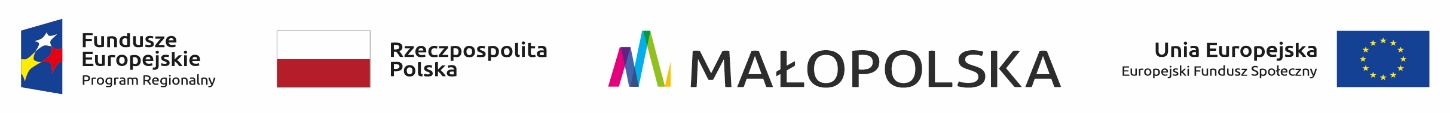 Szczegółowe Warunki Konkursu Ofert na Udzielanie Świadczeń w ramach projektu pn.: „Popularyzacja badań kolonoskopowych i podniesienie świadomości w zakresie profilaktyki raka jelita grubego wśród mieszkańców powiatunowotarskiego i tatrzańskiego przez Podhalański Szpital Specjalistyczny w Nowym Targu etap II ” finansowanego z funduszy unii europejskiej w ramach regionalnego programu operacyjnego województwa małopolskiego na lata 2014-2020nr  DOK-423-239/19działając na podstawie art. 26, art. 26a i art. 27 ustawy z dnia 15 kwietnia 2011 r. o działalności leczniczej (t.j. Dz. U. z 2018 r. poz. 2190 z późn. zm.) oraz art. 146 ust. 1, art. 147-150, 151 ust. 1-5, art. 152, 153 i art. 154 ust. 1 i 2 ustawy z dnia 27 sierpnia 2004 r. o świadczeniach opieki zdrowotnej finansowanych ze środków publicznych (t.j. Dz. U. z 2018 r. poz. 1510 z późn. zm.)Udzielający zamówienia:Podhalański Szpital Specjalistyczny im. Jana Pawła II w Nowym Targu, ul. Szpitalna 14, 34-400 Nowy Targ, wpisany do rejestru stowarzyszeń, innych organizacji społecznych i zawodowych, fundacji oraz publicznych zakładów opieki zdrowotnej Krajowego Rejestru Sądowego przez Sąd Rejonowy dla Krakowa-Śródmieście w Krakowie, XII Wydział Gospodarczy Krajowego Rejestru Sadowego pod numerem KRS: 0000002479, NIP 735-21-78-657, REGON 000308324 reprezentowany przez Dyrektora- Marka WierzbęWykaz dokumentów:Szczegółowe warunki konkursu wraz z załącznikami:Załącznik nr 1 -Formularz ofertyZałącznik nr 1a -Wzór umowy lekarz-gastroenterolog Załącznik nr 1b-Wzór umowy lekarz- anestezjologZałącznik nr 1c- Wzór umowy lekarz patomorfologZałącznik nr 1d- Wzór umowy pielęgniarkaZałącznik nr 2–Klauzula informacyjna zgodna RODOZałącznik nr 3 – Oświadczenie uczestnika projektuZatwierdzam Dyrektor Podhalańskiego Szpitala Specjalistycznego w Nowym TarguI UWAGI WSTĘPNEPoniższe szczegółowe warunki konkursu ofert (zwane dalej „SWKO”) dotyczą konkursu ofert na udzielanie świadczeń zdrowotnych w ramach realizacji projektu pn.: „Popularyzacja badań kolonoskopowych i podniesienie świadomości w zakresie profilaktyki raka jelita grubego wśród mieszkańców powiatu nowotarskiego i tatrzańskiego przez Podhalański Szpital Specjalistyczny w Nowym Targu etap II ”SWKO dotyczy konkursu ofert dla lekarzy gastroenterologów, anestezjologów, histopatologów oraz pielęgniarek.  .W celu prawidłowego przygotowania i złożenia oferty, oferent winien zapoznać się z wszelkimi informacjami zawartymi w SWKO.II PRZEDMIOT ZAMÓWIENIAPrzedmiotem konkursu jest wyłonienie podmiotu, któremu zostanie powierzone zamówienie na udzielanie świadczeń zdrowotnych w ramach projektu realizowanego przez Podhalański Szpital Specjalistyczny im. Jana Pawła II w Nowym Targu w zakresach:Miejscem udzielania świadczeń jest Pracownia Endoskopowa w Podhalańskim Szpitalu Specjalistycznym im. Jana Pawła II w Nowym Targu, ul. Szpitalna 14 34-400 Nowy Targ.Liczba osób mających zostać poddana badaniom- 1800 osób.Realizacja zamówienia odbywać się będzie od poniedziałku do piątku w godz. 12.00-.14.35 oraz w wybraną sobotę od 8.00-14.00 po uzgodnieniu wcześniej harmonogramu z kierownikiem pracowni ednoskopowej.Konkurs ofert realizowany jest w ramach projektu pn: „Popularyzacja badań kolonoskopowych i podniesienie świadomości w zakresie profilaktyki raka jelita grubego wśród mieszkańców powiatu nowotarskiego i tatrzańskiego przez Podhalański Szpital Specjalistyczny w Nowym Targu etap II ”. Projekt finansowany jest ze środków Unii Europejskiej tj. Europejskiego Funduszu Społecznego.Oferty mogą składać oferenci dysponujący odpowiednimi kwalifikacjami, uprawnieniami do wykonywania świadczeń zdrowotnych objętych przedmiotem zamówienia w zakresie objętym postępowaniem konkursowym w rozumieniu obowiązujących przepisów i spełniające wymagania określone w: 1. Ustawa z dnia 27 sierpnia 2004r. o świadczeniach opieki zdrowotnej finansowanych ze środków publicznych (Dz.U. 2017 poz. 1938 z późn. zm.)2. Ustawa  o działalności leczniczej z dnia 15 kwietnia 2011r. (t.j. Dz. U. 2018, poz. 2190  z póź.zm.) 3. Ustawa z dnia 6.03.2018 Prawo Przedsiębiorców ( Dz.U.2018 poz. 646)4. Rozporządzenie Ministra Finansów z dnia 29 kwietnia 2019 r. w sprawie obowiązkowego ubezpieczenia odpowiedzialności cywilnej podmiotu wykonującego działalność leczniczą (Dz. U. poz. 866). Świadczenia będące przedmiotem konkursu winny być realizowane przez podmiot posiadający wiedzę i doświadczenie konieczne do udzielania świadczeń zdrowotnych odpowiednio do wymogów określonych w wymienionych oraz właściwych zarządzeniach Prezesa Narodowego Funduszu Zdrowia.Realizacja świadczeń zdrowotnych będących przedmiotem konkursu będzie odbywać się przy użyciu sprzętu oraz pomieszczeń będących własnością udzielającego zamówienia. Oferent po zawarciu umowy zobowiązany jest do posiadania aktualnego zaświadczenia o stanie zdrowia oraz ukończeniu kursu w zakresie BHP.Szczegółowe warunki realizacji świadczeń określają wzory umów stanowiące załącznik do SWKO:Dla pakietu nr 1  załącznik 1a Dla pakietu nr 2  załącznik 1b Dla pakietu nr 3  załącznik 1c Dla pakietu nr 4 załącznik 1dDopuszcza się możliwość składania ofert na poszczególne części zamówienia.Udzielający zamówienia w zakresie pakietu nr 1 zastrzega sobie prawo zawarcia umowy z dwoma oferentami, których oferty zostaną ocenione najwyżej w toku postępowania. III DEFINICJE POJĘĆIlekroć w SWKO oraz jego załącznikach jest mowa o:oferencie – to rozumie się przez to osoby posiadające kwalifikacje zawodowe niezbędne do realizacji świadczeń będących przedmiotem konkursu, prowadzące działalność gospodarczą potwierdzoną wpisem do Centralnej Ewidencji i Informacji o Działalności Gospodarczej.Udzielającym zamówienia- rozumie się przez to Podhalański Szpital Specjalistyczny im. Jana Pawła II w Nowym Targu, ul. Szpitalna 14.formularzu oferty- rozumie się przez to formularz obowiązujący przy składaniu oferty przygotowany przez Udzielającego zamówienia, stanowiący dla pakietów 1, 2, 3, 4 załącznik nr 1 do SWKO,świadczeniach zdrowotnych- rozumie się przez to świadczenia zdrowotne w realizowane w ramach wyszczególnionych w pkt. II SWKO zakresów.umowie – rozumie się przez to umowę zgodną ze wzorem stanowiącym załącznik nr 1a,1b,1c,1d, IV  TERMIN REALIZACJI 	Okres obowiązywania umowy: Umowa na udzielanie świadczeń zdrowotnych może zostać zawarta maksymalnie na okres od 1.07.2019 r. do 31.05.2021 r.ZASADY PRZEPROWADZENIA KONKURSU OFERTOfertę składa oferent dysponujący odpowiednimi kwalifikacjami i uprawnieniami do wykonywania świadczeń zdrowotnych w zakresie objętym postępowaniem konkursowym.Wszelką korespondencję dotyczącą konkursu ofert należy kierować na adres Udzielającego zamówienia tj. Podhalański Szpital Specjalistyczny im. Jana Pawła II w Nowym Targu, 34-400 Nowy Targ. Na kopercie należy umieścić dopisek „Konkurs ofert na udzielanie świadczeń zdrowotnych nr DOK-423-239/19 pakiet nr ….”.Dokonując wyboru najkorzystniejszej oferty Udzielający zamówienia stosuje zasady określone w SWKO. Udzielający zamówienia zastrzega sobie prawo do odwołania konkursu ofert bez podania przyczyny, przesunięcia terminu rozstrzygnięcia konkursu oraz przesunięcia terminu składania ofert.O odwołaniu konkursu Udzielający zamówienia zawiadamia oferentów na piśmie.V WYMAGANIA OD OFERENTÓWOferty należy składać na formularzu ofert udostępnionym przez Udzielającego zamówienie zgodnie z wymaganiami określonymi w SWKO.Oferenci ponoszą wszelkie koszty związane z przygotowaniem i złożeniem oferty. Oferta powinna zawierać wszelkie dokumenty i załączniki wymagane w SWKO.Oferta powinna być sporządzona w sposób przejrzysty i czytelny.Ofertę oraz każdą z jej stron podpisuje oferent lub osoba upoważniona na podstawie oryginalnego pełnomocnictwa.Oferentowi przysługuje prawo do wycofania złożonej oferty przed upływem terminu składania ofert po uprzednim pisemnym poinformowaniu Udzielającego zamówienia.Ofertę wraz z wymaganymi dokumentami należy umieścić w zamkniętej kopercie opatrzonej napisem: „Konkurs ofert na udzielanie świadczeń zdrowotnych  nr. DOK-423-239/19VI DOKUMENTY DOŁĄCZANE DO OFERTYOferent pod rygorem odrzucenia winien dołączyć do oferty następujące dokumenty:Dokumenty oferent przedkłada w formie kserokopii Udzielający zamówienia może, w przypadku wątpliwości co do prawdziwości przedstawionych dokumentów lub ich nieczytelności, żądać od oferenta przedstawienia oryginału lub notarialnie potwierdzonej kopii dokumentu. VII TERMIN ROZPOCZĘCIA UDZIELANIA ŚWIADCZEŃUdzielanie świadczeń po rozstrzygnięciu konkursu: od 1.07.2019 r.VIII MIEJSCE I TERMIN SKŁADANIA OFERTOfertę w zamkniętej kopercie z wymaganym dopiskiem, należy składać na Dzienniku Podawczym w siedzibie Udzielającego zamówienia, przy ul. Szpitalnej 14 w Nowym Targu w terminie do 01.07.2019 r. do godziny 9:00 Oferty przesłane pocztą uważa się za złożone w terminie, jeżeli data wpływu jest nie późniejsza niż wskazana w ust. 1.Do bezpośredniego kontaktowania się z oferentami ze strony Udzielającego zamówienia uprawniony jest Inspektor- Anna Gajda 18 263 3013Kompletna oferta powinna składać się z:Formularza ofertyKserokopii dyplomu ukończenia studiów i dyplom specjalizacji dotyczy pakietów 1,2,3Kserokopii prawa wykonywania zawoduZaświadczenia o wpisie do Centralnej Ewidencji i   Informacji o Działalności Gospodarczej,Dowodu zawarcia umowy ubezpieczenia odpowiedzialności cywilnej zgodnie z obowiązującymi przepisami lub oświadczenie zgodnie z wzoremKlauzuli RODOOświadczenia uczestnika projektuIX KRYTERIA OCENY OFERTPrzy wyborze ofert Komisja Konkursowa kierować się będzie kryteriami Kryterium  najniższa  cena  za  udzielanie świadczeń  zdrowotnych w ramach „Popularyzacja badań kolonoskopowych i podniesienie świadomości w zakresie profilaktyki raka jelita grubego wśród mieszkańców powiatu nowotarskiego i tatrzańskiego przez Podhalański Szpital Specjalistyczny w Nowym Targu etap II ” maksymalna ilość punktów możliwa do osiągnięcia: 80 pkt. Ocena  punktowa  oferty  w  zakresie  powyższego  kryterium  dokonana  zostanie  zgodnie z formułą:                                                najniższa oferowana kwota za udzielanie świadczeń Wartość punktowa oferty =  -------------------------------------------------------------------          x80%                                               oferowana kwota za udzielanie świadczeń zdrowotnych Kryterium doświadczenie zawodowe określane w pełnych latach (maksymalna ocena przyznawana za min. 5 letnie doświadczenie zawodowe) – maksymalna ilość punktów możliwa do osiągnięcia 20pkt. Za jeden pełny rok doświadczenia przyznane zostaną 4pkt.X TERMIN ZWIĄZANIA OFERTĄOferent związany jest ofertą do 30 dni od daty upływu terminu składania ofert.XI KOMISJA KONKURSOWAW celu przeprowadzenia konkursu ofert Udzielający zamówienia zarządzeniem wewnętrznym powołuje komisję konkursową.Członkiem komisji nie może być osoba podlegająca wyłączeniu z udziału w komisji zgodnie z obowiązującymi przepisami.W razie konieczności wyłączenia członka komisji konkursowej z przyczyn, o których mowa w pkt. 2, nowego członka komisji powołuje Udzielający zamówienia.Udzielający zamówienia nie powołuje nowego członka komisji konkursowej w przypadku określonym w pkt. 2 o ile komisja konkursowa liczyć będzie, pomimo wyłączenia jej członka, co najmniej trzy osoby.Udzielający zamówienia wskazuje nowego przewodniczącego, jeśli wyłączenie członka komisji konkursowej dotyczy osoby pełniącej tę funkcję.Komisja podejmuje decyzje zwykłą większością głosów przy obecności co najmniej połowy prawidłowo zawiadomionych członków.Członek  komisji  konkursowej  podlega  wyłączeniu  od  udziału  w  pracach  komisji konkursowej z powodu gdy:jest świadczeniodawcą ubiegającym się o zawarcie umowy;pozostaje -w   związku   małżeńskim   albo   w   stosunku   pokrewieństwa   lub powinowactwa  w  linii  prostej  lub  w  linii  bocznej  do  drugiego  stopnia-ze świadczeniodawcą,jest związany, z tytułu przysposobienia, opieki lub kurateli, ze świadczeniodawcą, jego  przedstawicielem  lub  pełnomocnikiem  albo członkiem organów osób prawnych biorących udział w postępowaniu,pozostaje  ze  świadczeniodawcą, w  takim  stosunku prawnym lub faktycznym, że może to budzić uzasadnione wątpliwości, co do ich bezstronności,Członkowie  komisji  konkursowej  po  otwarciu  ofert  składają  oświadczenia,  że  nie zachodzą wobec nich przesłanki określone w ustępie poprzedzającym.. Zamawiający  w  sytuacji,  o  której  mowa  w  pkt  7  dokonuje  wyłączenia  i  powołuje nowego  członka  komisji  konkursowej  z  urzędu  lub  na  pisemny  wniosek  albo zgłoszony  do  protokołu  przez  członka  komisji  konkursowej  lub  świadczeniodawcy ubiegającego się o zawarcie umowyPracami komisji kieruje przewodniczący lub osoba przez niego wskazana spośród członków komisji.Otwarcie ofert nastąpi w miejscu i terminie wskazanym w ogłoszeniu o konkursie w obecności przybyłych oferentów.W przypadku ofert równoważnych w toku postępowania w sprawie zawarcia umowy o udzielanie świadczeń opieki zdrowotnej Zamawiający wzywa Oferentów, których oferty otrzymały jednakowe i zarazem największe ilości punktów wzywa do złożenia dodatkowych ofert dodatkowych. Oferty dodatkowe będą oceniane według kryterium najniższej ceny.Czynności komisji, związane z otwarciem ofert – część jawna obejmują:stwierdzenie prawidłowości ogłoszenia konkursu oraz liczbę otrzymanych ofert,otwarcie kopert z ofertami,ustalenie, które z ofert spełniają warunki określone w SKWOodrzucenie ofert nie odpowiadających warunkom określonym w SWKO lub zgłoszone w późniejszym terminie.ogłoszenie oferentom, które z ofert spełniają warunki określone w SWKOprzyjęcie do protokołu wyjaśnień i oświadczeń zgłoszonych przez oferentów.W dalszym postępowaniu, które ma charakter niejawny komisja wybiera najkorzystniejsze oferty, stosując kryteria określone w rozdziale IX.Z przebiegu postępowania konkursowego Komisja sporządza protokół, który powinien zawierać:oznaczenie miejsca i czasu konkursu,imiona i nazwiska członków komisji konkursowej ,liczbę zgłoszonych ofert,wskazanie ofert odpowiadających warunkom określonym w SWKO,wskazanie ofert nieodpowiadającym warunkom określonym w SWKO,wyjaśnienia i oświadczenia oferentów,wskazanie najkorzystniejszych dla udzielającego zamówienie oferty/ofert albo stwierdzenie, że żadna oferta nie została przyjęta – wraz z uzasadnieniem,wzmiankę o odczytaniu protokołu,podpis członków komisjiWynik pracy komisji w postaci dokumentacji konkursu oraz wniosków końcowych przewodniczący przedstawia na posiedzeniu celem ostatecznej akceptacjiPrzewodniczący komisji niezwłocznie zawiadamia oferentów o zakończeniu postępowania konkursowego i jego wynikach.Komisja konkursowa ulega rozwiązaniu w dniu rozstrzygnięcia konkursu ofert.XII PROCEDURY OTWARCIA OFERT ORAZ PRZEBIEG KONKURSUOtwarcie złożonych ofert nastąpi w dniu 01.07.2019 w siedzibie udzielającego zamówienia, ul. Szpitalna 14 w Nowym Targu w Sali Konferencyjnej.Konkurs składa się z części jawnej i niejawnej:w części jawnej komisja stwierdza prawidłowość ogłoszenia konkursu, liczbę otrzymanych ofert, otwiera koperty z ofertami oraz ogłasza oferentom, które oferty spełniają warunki konkursu, a które zostały odrzucone, wybiera najkorzystniejszą ofertę albo nie przyjmuje żadnej z ofert. W  razie  gdy  do  postępowania  konkursowego  zgłoszona  została  tylko  jedna  oferta, udzielający zamówienia może przyjąć tę ofertę, jeżeli komisja konkursowa stwierdzi, że spełnia ona warunkiw części niejawnej ustala ocenę każdej z ofert i ustala które z nich są najkorzystniejsze dla Udzielającego zamówienia. XIII INFORMACJA O ROZSTRZYGNIĘCIU KONKURSU, WARUNKI ZAWARCIA UMOWY Rozstrzygnięcie konkursu ofert nastąpi 01.07.2019r. Zostanie ono ogłoszone na tablicy ogłoszeń w siedzibie Udzielającego zamówienia oraz na stronie internetowej www.pszs.eu, z podaniem nazwy oferentów. Udzielający zamówienia zawiera umowy na udzielanie świadczeń zdrowotnych, zgodnie z wybranymi najkorzystniejszymi ofertami w terminie 30 dni od dnia rozstrzygnięcia konkursu.XIV ZASTRZEŻENIA UDZIELAJĄCEGO ZAMÓWIENIAUdzielający zamówienia zastrzega sobie prawo do odwołania konkursu na każdym jego etapie  oraz   do  przesunięcia  terminu  składania  ofert  bez  podania  przyczyny,  w  tym części/zakresu konkursu. W uzasadnionych przypadkach, przed upływem terminu do składania ofert, Udzielający zamówienia może zmodyfikować treść dokumentów składających się na Szczegółowe Warunki Konkursu Ofert.W  przypadku,  gdy  zmiana  powodować  będzie  konieczność  modyfikacji  oferty, Udzielający zamówienia może przedłużyć termin składania  ofert.  W  takim  przypadku wszelkie prawa i zobowiązania Oferenta i Udzielającego zamówienia będą podlegały nowemu terminowi.O  każdej  zmianie Udzielający  zamówienia  zawiadomi niezwłocznie każdego z uczestników postępowania.Oferta musi  wyrażać  stanowczą  wolę  Oferenta  zawarcia  umowy  o  definitywnie określonej  treści,  w  innym  przypadku  zainteresowanemu  nie  przysługuje  status Oferenta.Do  zamówień,  nie  stosuje  się  przepisów  ustawy  z  dnia  29  stycznia  2004  r.  Prawo zamówień publicznych DZ. U. Z 2018 R. POZ. 1510 Z PÓŹN. ZM..).Umowa  zawarta  zostaje  z  chwilą  podpisania  jej  przez  obie  strony.  Wymaga  formy pisemnej pod rygorem nieważności.Zakazana  jest  zmiana  postanowień  zawartej  umowy  oraz  wprowadzanie  nowych postanowień do umowy niekorzystnych dla Udzielającego zamówienia, jeżeli przy ich uwzględnieniu  zachodziłaby  konieczność  zmiany  treści  oferty,  na  podstawie,  której dokonano  wyboru  przyjmującego  zamówienie  Oferenta  chyba,  że  konieczność wprowadzenia  takich  zmian  wynika  z  okoliczności, których  nie  można  było przewidzieć w chwili zawarcia umowy.Wszystkie  oświadczenia,  wnioski  oraz  zawiadomienia  Udzielający  zamówienia  oraz Oferenci przekazują pisemnie.Oferty odrzucone, nieprzyjęte a także w przypadku odwołania, uwzględnienia protestu lub  umorzenia  części/zakresu  postępowania  konkursowego  zostaną  stosownie  do odpowiedniej części/zakresu komisyjnie zniszczone. XV  UNIEWAŻNIENIE KONKURSU  Zamawiający  unieważnia  postępowanie  w  sprawie  zawarcia  umowy  o  udzielanie świadczeń opieki zdrowotnej, gdy:a) nie wpłynęła żadna oferta;b) odrzucono wszystkie oferty;c)kwota najkorzystniejszej oferty przewyższa kwotę, którą Udzielający zamówienia przeznaczył na finansowanie świadczeń opieki zdrowotnej w danym postępowaniu;e) nastąpiła istotna zmiana okoliczności powodująca, że prowadzenie postępowania lub zawarcie  umowy  nie  leży  w  interesie  ubezpieczonych,  czego  nie  można  było wcześniej przewidzieć.f.) Jeżeli w toku  konkursu ofert wpłynęła tylko  jedna oferta niepodlegająca odrzuceniu, komisja  konkursowa  może  przyjąć  tę  ofertę,  gdy  z  okoliczności  wynika,  że  na ogłoszony  ponownie  na  tych  samych  warunkach  konkurs  ofert  nie  wpłynie  więcej ofertXVI ŚRODKI ODWOŁAWCZEOferent może złożyć do komisji konkursowej umotywowany protest.Do   czasu   rozpatrzenia  protestu  postępowanie  konkursowe  zostaje  zawieszone. Komisja konkursowa rozpatruje protest w ciągu 7 dni roboczych od daty złożenia. O  wniesieniu  i  rozstrzygnięciu  protestu  komisja  konkursowa  w  formie  pisemnej niezwłocznie informuje oferenta. Ponadto   Udzielający  Zamówienia  informację  o  złożonym  proteście  niezwłocznie zamieszcza na tablicy ogłoszeń  oraz na stronie internetowejProtest złożony po terminie nie podlega rozpatrzeniu.XVII POSTANOWIENIA KOŃCOWEDokumenty dotyczące postępowania konkursowego przechowywane są w siedzibie Udzielającego zamówienia. Konkurs nie jest przeznaczony dla osób, z którymi Podhalański Szpital Specjalistyczny im. Jana Pawła II w Nowym Targu rozwiązał umowę cywilno- prawną z przyczyn leżących po stronie Zleceniobiorcy.                                                  Nr pakietuPrzedmiot zamówienia1Badania kolonoskopowe świadczone przez lekarza gastroenterologa2Przeprowadzenie znieczulenia wraz z konsultacją anestezjologiczną przez lekarza anestezjologa.3Świadczenie usług diagnostyki patomorfologicznej wycinków pobranych w przebiegu kolonoskopii przez lekarza histopatologa w terminie do 24h od wykonania preparatów.4Świadczenie usług pielęgniarki endoskopowej.Nr pakietuWymagane dokumenty11. Dyplom ukończenia studiów i dyplom specjalizacji z gastroenterologii2. Prawo wykonywania zawodu3. Zaświadczenie o wpisie do Centralnej Ewidencji i Informacji o Działalności Gospodarczej,4. Dowód zawarcia umowy ubezpieczenia odpowiedzialności cywilnej zgodnie z obowiązującymi przepisami lub oświadczenie zgodnie z wzorem21. Dyplom ukończenia studiów i dyplom specjalizacji2. Prawo wykonywania zawodu3. Zaświadczenie o wpisie do Centralnej Ewidencji i Informacji o Działalności Gospodarczej,4.Dowód zawarcia umowy ubezpieczenia odpowiedzialności cywilnej zgodnie z obowiązującymi przepisami lub oświadczenie zgodnie z wzorem31. Dyplom ukończenia studiów i dyplom specjalizacji2. Prawo wykonywania zawodu3. Zaświadczenie o wpisie do Centralnej Ewidencji i Informacji o Działalności Gospodarczej,4. Dowód zawarcia umowy ubezpieczenia odpowiedzialności cywilnej zgodnie z obowiązującymi przepisami lub oświadczenie zgodnie z wzorem41. Dyplom pielęgniarki i dyplom specjalizacji, bądź ukończenia kursu 2. Prawo wykonywania zawodu3. Certyfikat ukończenia kursu endoskopowego4. Zaświadczenie o wpisie do Centralnej Ewidencji i Informacji o Działalności Gospodarczej,5. Dowód zawarcia umowy ubezpieczenia odpowiedzialności cywilnej zgodnie z obowiązującymi przepisami lub oświadczenie zgodnie z wzoremNr pakietuKryteriumWaga procentowa1,2,3,4Cena za wykonanie usługi podczas jednego badania kolonoskopowego80%1,2,3,4Doświadczenie zawodowe określane w pełnych latach (maksymalna ocena przyznawana za min. 5 letnie doświadczenie zawodowe)20%